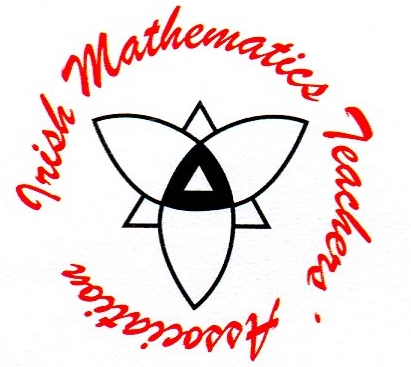 Babhta 1									Round 1Q1.1		Find the equation of the line passing through ( - 3, 2 ) 			which is perpendicular to the line 5x – 2y + 7 =  0.	Answer in the form ax + by + c = 0, where a , b and c  Z.Q1.2		How many triangles can be formed using the vertices of 		a regular dodecagon (12 sided polygon).		Answer in simplest form.Babhta 2									Round 2Q2.1	  Given that  find, in degrees, the values of A	  for which Tan(A) = 2Sin(A).Q2.2	Given z = x + iy find all the solutions for which  	Answers in form a + ib,  a, b R in non decimal form, where 	appropriate where  i = .Babhta 3								Round 3Q3.1  Find the  numerical value of the integral 	Answer in form  where a and b  N.Q3.2	Given  =   a write  in terms of a.Babhta 4								Round 4Q4.1		Find the points of intersection of the circle  					 		and the  line  x + y -7 = 0		Answers in form (x,y) , where x and y  Z.Q4.2		What is the probability that the ace of hearts and the ace 		of spades in a standard pack of 52 cards will 	occur next 			to one another in a thoroughly shuffled standard deck of 		52 cards?		Answer in simplest form , where a and b  NBabhta 5									Round 5Q5.1		Solve for real x : .Q5.2		Divide   by .Babhta 6									Round 6Q6.1		15 balls are arranged in a straight line at intervals of 2 			metres and a bucket is placed in the same straight line, 			5 metres from the first ball to the left of the leftmost 			ball. The competitor has to start from the bucket, bring 			the balls one at a time and place them in the bucket. 		What is the total distance he has to travel?Q6.2		Two congruent triangles are placed so that 			their hypotenuses coincide. 		If the hypotenuse of each triangle is 12 cm, calculate 			the area common to both triangles.		Answer in simplest form , where a and b  N.Babhta 7						Round 7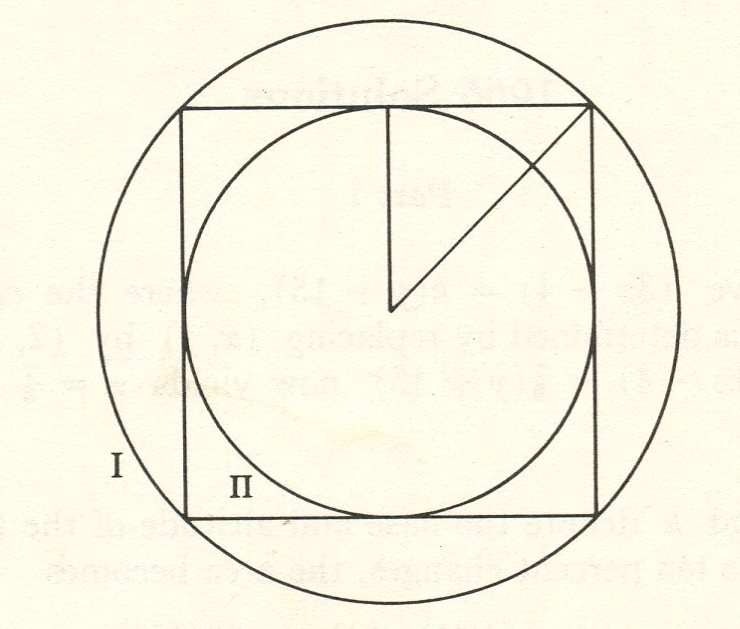 Q7.1	Circle I is circumscribed about a 	given square 	and circle II is inscribed in the same given 	square. 	Find the ratio of the area of circle I to circle II.	Answer in simplest form a : b, where a and b  N.Q7.2	 Find the values of x for which  = 82.Q7.3	 Given that  ,  find the numerical value of .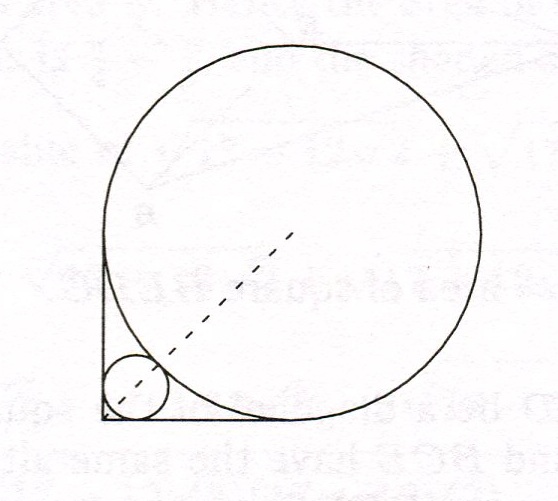 Q7.4	Two line segments are perpendicular and are 	tangents to the large circle. 	It is required to place a small circle in 		the space left by the large circle as 		shown.	Given that the radius of the large 			circle is  r and the radius of the small circle is s 	find the 	ratio r : s.	Answer in form a + : 1 ,  where  a, b and c  N.Babhta 8					Round 8Q8.1	 Given that  a, b and c are real numbers such that 	Find the numerical value of .Q8.2	  The equation , where p and q are different 	 	numbers, has solutions  x = p and x =  q where p and q 0	 Determine all such ordered pairs (p , q), p and q   Z.	Answer in simplest form.Q8.3	Find the possible values of p  R so that the two lines 	x – y =  2  and  px + y = 3 intersect strictly in the first 	quadrant.Q8.4	At the beginning of each of 20 consecutive years €250 is 	invested at 4% APR. 	Find the total amount at the end of the 20 years.	Answer to nearest euro.